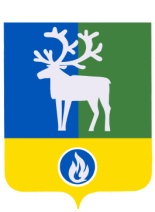 БЕЛОЯРСКИЙ РАЙОНХАНТЫ-МАНСИЙСКИЙ АВТОНОМНЫЙ ОКРУГ - ЮГРААДМИНИСТРАЦИЯ БЕЛОЯРСКОГО РАЙОНАКОМИТЕТ ПО ФИНАНСАМ И НАЛОГОВОЙ ПОЛИТИКЕ АДМИНИСТРАЦИИ БЕЛОЯРСКОГО РАЙОНАОТЧЕТо результатах контрольной деятельности отдела внутреннего муниципального финансового контроля Комитета по финансам и налоговой политике администрации Белоярского района в 2017 годуот 20 февраля 2018 года                                                                                                            № 11. Общие положенияОтдел внутреннего муниципального финансового контроля Комитета по финансам                   и налоговой политике администрации Белоярского района (далее – отдел внутреннего муниципального финансового контроля) осуществляет внутренний муниципальный финансовый контроль и контроль за соблюдением законодательства Российской Федерации и иных нормативных правовых актов о контрактной системе в сфере закупок товаров, работ, услуг для обеспечения государственных и муниципальных нужд.Полномочия городского и сельских поселений в границах Белоярского района, в части осуществления внутреннего муниципального финансового контроля в сфере бюджетных правоотношений и в сфере закупок, на 2017-2019 годы переданы городским и сельскими поселениями в границах Белоярского района отделу внутреннего муниципального финансового контроля в рамках соглашений о передаче осуществления части полномочий органов местного самоуправления городского и сельских поселений в границах Белоярского района органам местного самоуправления Белоярского района от 07 ноября 2016 года.Контрольная деятельность осуществляется в соответствии со стандартами осуществления внутреннего муниципального финансового контроля и контроля за соблюдением законодательства Российской Федерации и иных нормативных правовых актов о контрактной системе в сфере закупок товаров, работ, услуг для обеспечения государственных и муниципальных нужд, утвержденными постановлением администрации Белоярского района и определяющими обязательные правила и процедуры осуществления контрольной деятельности отдела внутреннего муниципального финансового контроля.При реализации полномочий по контролю в сфере бюджетных правоотношений, отдел внутреннего муниципального финансового контроля осуществляет:- контроль за соблюдением муниципальными учреждениями бюджетного законодательства Российской Федерации и иных нормативных правовых актов, регулирующих бюджетные правоотношения;- контроль за использованием средств бюджета Белоярского района, городского и сельских поселений в границах Белоярского района (далее – района и поселений), в том числе межбюджетных трансфертов предоставленных другому бюджету бюджетной системы из бюджета района и поселений;- контроль за полнотой и достоверностью отчетности о реализации муниципальных программ района и поселений, отчетности об  исполнении муниципальных заданий;- контроль за соблюдением условий, целей и порядка предоставления субсидий юридическим лицам (за исключением субсидий государственным (муниципальным) учреждениям), индивидуальным предпринимателям, а также физическим лицам - производителям товаров, работ, услуг;- анализ осуществления главными администраторами бюджетных средств района и поселений внутреннего финансового контроля и внутреннего финансового аудита.При реализации полномочий по контролю в сфере закупок для обеспечения муниципальных нужд, отдел внутреннего муниципального финансового контроля осуществляет контроль в отношении соблюдения требований законодательства Российской Федерации и иных нормативных правовых актов Российской Федерации о контрактной системе в сфере закупок товаров, работ, услуг для муниципальных нужд:- при размещении в единой информационной системе в сфере закупок информации и документов;- при формировании плана-закупок и плана-графика;- при определении начальной (максимальной) цены контракта, цены контракта, заключаемого с единственным поставщиком (подрядчиком, исполнителем);- правил описания объектов закупки;- к содержанию контракта;- при осуществлении закупок конкурентными способами определения поставщиков (подрядчиков, исполнителей) и закупок у единственного поставщика (подрядчика, исполнителя);- при исполнении, изменении, расторжении контракта;- по осуществлению закупок у субъектов малого предпринимательства, социально ориентированных некоммерческих организаций;- правил нормирования в сфере закупок;- применения заказчиком мер ответственности и совершения иных действий в случае нарушения поставщиком (подрядчиком, исполнителем) условий контракта;- по соответствию поставленного товара, выполненной работы (ее результата) или оказанной услуги условиям контракта, использования поставленного товара выполненной работы или оказанной услуги целям осуществления закупки, своевременности, полноты и достоверности отражения в документах учета поставленного товара  выполненной работы или оказанной услуги.2. Основная деятельностьВ 2017 году внутренний муниципальный финансовый контроль в сфере бюджетных правоотношений и в сфере закупок осуществлялся на основе годового плана контрольной деятельности отдела внутреннего муниципального финансового контроля (далее – план контрольной деятельности).Отделом внутреннего муниципального финансового контроля в 2017 году было проведено 21 плановое контрольное мероприятие в отношении: администрации Белоярского района; администраций сельских поселений Сосновка, Казым, Лыхма; органов администрации Белоярского района: Комитета по культуре, Комитета по образованию, Комитета по социальной политике, Комитета по делам молодежи, физической культуре и спорту;муниципальных казенных учреждений: «Молодежный центр «Спутник», «Сельский дом культуры «Прометей», «Сельский дом культуры «Меридиан», «Спортивный зал «Триумф», «Сельский дом культуры «РОДНИК», «Служба материально-технического обеспечения», «Единая дежурно - диспетчерская служба Белоярского района»;муниципального бюджетного учреждения: «Детско-юношеская спортивная школа г. Белоярский»;муниципальных автономных учреждений: «Детский сад комбинированного вида «Снегирек» г. Белоярский», «Центр развития ребенка - детский сад «Сказка» г. Белоярский».В результате контрольной деятельности в финансово-бюджетной сфере установлены нарушения, в том числе:- по составу и периодичности проведения заседаний Наблюдательного совета;- по порядку составления, утверждения и ведения бюджетных смет;- по порядку составления муниципального задания на оказание муниципальных услуг и выполнения работ и отчета о выполнении муниципального задания; - по соблюдению условий соглашений о порядке и условиях предоставления субсидий на финансовое обеспечение выполнения муниципального задания на оказание муниципальных услуг;- по учету кассовых операций;- по учету банковских операций;- по учету расчетов с подотчетными лицами;- по учету расчетов по оплате труда;- по учету нефинансовых активов;- по учету расчетных обязательств с поставщиками и подрядчиками.Всего в 2017 году выявлено нарушений в сфере бюджетных правоотношений на сумму 2 274 969,56 рублей. Общий объем проверенных средств в сфере бюджетных правоотношений составил 5 787 541 104,19 рубля.По результатам проведения контрольных мероприятий, в бюджет Белоярского района возмещены необоснованно израсходованные средства в размере  300, 00 рублей.В результате контрольной деятельности в сфере закупок установлены нарушения, в том числе:- не размещение в единой информационной системе в сфере закупок информации о заключении муниципального контракта подлежащей размещению;- не размещение в единой информационной системе в сфере закупок информации и документов об изменении и расторжении муниципального контракта подлежащих размещению;- не размещение в единой информационной системе в сфере закупок информации и документов об исполнении и оплате муниципального контракта подлежащих размещению;- не размещение в единой информационной системе в сфере закупок отчета об исполнении муниципального контракта;- размещение в единой информационной системе в сфере закупок информации об исполнении, расторжении муниципального контракта с нарушением установленных сроков;- размещение плана-графика в единой информационной системе в сфере закупок с нарушением установленных сроков;- не соблюдение условий муниципального контракта в части принятия и оплаты услуг (товаров, работ) сверх суммы предусмотренной муниципальным контрактом;- определение способа осуществления закупки у единственного поставщика с нарушением установленных требований;- описание объекта закупки в документации о закупке, с нарушением установленных требований;- не соблюдение требований к обязательному содержанию условий контракта при его заключении;- изменение цены контракта с нарушением установленных требований;- осуществление закупок путем проведения запроса котировок сверх установленных объемов;- размещение плана-графика с указанием не полной информацией о планируемых закупках у единственного поставщика;- не назначение должностного лица, ответственного за осуществление закупки или нескольких закупок, включая исполнение каждого контракта (контрактный управляющий);Всего в 2017 году выявлено нарушений в сфере закупок на сумму 605 597,62 рублей, общий объем проверенных средств в сфере закупок составил 74 876 994,97 рубля.По результатам проведения контрольных мероприятий, в бюджет Белоярского района возмещены необоснованно израсходованные средства в размере 12 580,00 рублей.По результатам 19 контрольных мероприятий отдел внутреннего муниципального финансового контроля направил представления, с содержанием информации о выявленных нарушениях и предложениями для принятия мер по устранению выявленных нарушений и недопущению в будущем подобных нарушений, а также о привлечении должностных лиц к дисциплинарной ответственности. Осуществлялся контроль за исполнением представлений, все выявленные замечания и нарушения были устранены.В течение 2017 года в отдел внутреннего муниципального финансового контроля направлялась отчетность об осуществлении главными распорядителями средств бюджетов, главными администраторами доходов бюджетов, главными администраторами источников финансирования дефицита бюджетов Белоярского района, городского и сельских поселений в границах Белоярского района (далее – главные распорядители) внутреннего финансового контроля, внутреннего финансового аудита и ведомственного контроля. В результате рассмотрения данной отчетности, отдел внутреннего муниципального финансового контроля давал рекомендации главным распорядителям об осуществлении ими внутреннего финансового контроля, внутреннего финансового аудита и ведомственного контроля. Отдел внутреннего муниципального финансового контроля учитывал полученную информацию о выявленных нарушениях, при составлении плана контрольной деятельности на очередной финансовый год.3. Взаимодействие с контрольными органами, органами исполнительной власти, муниципальными учреждениями Белоярского районаВ течение 2017 года отдел внутреннего муниципального финансового контроля взаимодействовал с Департаментом финансов Ханты-Мансийского автономного округа – Югры, службой контроля Ханты-Мансийского автономного округа - Югры, контрольно-счетной палатой Белоярского района.В службу контроля Ханты-Мансийского автономного округа – Югры отдел внутреннего муниципального финансового контроля направлял информацию о реализации контрольных полномочий в сфере закупок товаров, работ, услуг для обеспечения государственных и муниципальных нужд.С контрольно-счетной палатой Белоярского района осуществлялся обмен информацией о выявленных нарушениях, а также аналитической, статистической, методической, правовой и иной представляющей взаимный интерес информацией. Осуществлялось взаимодействие при планировании, организации, проведении контрольных мероприятий, обсуждение спорных вопросов в применении законодательства Российской Федерации, Ханты-Мансийского автономного округа - Югры и Белоярского района.4. Нормотворческая работа, обеспечение публичностиВ 2017 году отделом внутреннего муниципального финансового контроля были разработаны и приняты следующие нормативные правовые акты:1. Постановление администрации Белоярского района от 9 января 2017 года № 6 «О внесении изменений в постановление администрации Белоярского района от 21 января 2014 года № 37».2. Постановление администрации Белоярского района от 9 января 2017 года № 7 «О внесении изменений в постановление администрации Белоярского района от 19 марта 2014 года № 343».3. Постановление администрации Белоярского района от 2 февраля 2017 года № 66 «О признании утратившими силу постановлений администрации Белоярского района от 27 августа 2012 года № 1290, от 20 мая 2013 года № 704».4. Постановление администрации Белоярского района от 15 мая 2017 года № 423 «О внесении изменений в постановление администрации Белоярского района от 21 января 2014 года № 37».5. Постановление администрации Белоярского района от 15 мая 2017 года № 424 «О внесении изменений в постановление администрации Белоярского района от 26 декабря 2016 года № 1341».6. Постановление администрации Белоярского района от 4 октября 2017 года № 923 «О внесении изменений в постановление администрации Белоярского района от 21 января 2014 года № 37».7. Постановление администрации Белоярского района от 28 декабря 2017 года № 1299 «О внесении изменений в постановление администрации Белоярского района от 21 января 2014 года № 37».8. Распоряжение Комитета по финансам и налоговой политике администрации Белоярского района от 14 марта 2017 года № 11-р «О внесении изменений в План контрольной деятельности отдела внутреннего муниципального финансового контроля Комитета по финансам и налоговой политике администрации Белоярского района на 2017 год».9. Распоряжение Комитета по финансам и налоговой политике администрации Белоярского района от 15 мая 2017 года № 16-р «О внесении изменений в распоряжение Комитета по финансам и налоговой политике администрации Белоярского района от 03 марта 2014 года № 3-р».10. Распоряжение Комитета по финансам и налоговой политике администрации Белоярского района от 22 мая 2017 года № 17-р «О формировании комиссии по согласованию заключения контракта с единственным поставщиком (подрядчиком исполнителем)».11. Распоряжение Комитета по финансам и налоговой политике администрации Белоярского района от 6 июня 2017 года № 19-р «О внесении изменений в План контрольной деятельности отдела внутреннего муниципального финансового контроля Комитета по финансам и налоговой политике администрации Белоярского района на 2017 год».12. Распоряжение Комитета по финансам и налоговой политике администрации Белоярского района от 23 июня 2017 года № 20-р «О внесении изменений в Состав комиссии Комитета по финансам и налоговой политике администрации Белоярского района по рассмотрению обращений о согласовании заключения контракта с единственным поставщиком (подрядчиком исполнителем)».13. Распоряжение Комитета по финансам и налоговой политике администрации Белоярского района от 29 сентября 2017 года № 44-р «О внесении изменений в распоряжение Комитета по финансам и налоговой политике администрации Белоярского района от 03 марта 2014 года № 3-р».14. Распоряжение Комитета по финансам и налоговой политике администрации Белоярского района от 4 декабря 2017 года № 45-р «О внесении изменений в План контрольной деятельности отдела внутреннего муниципального финансового контроля Комитета по финансам и налоговой политике администрации Белоярского района на 2017 год».Обеспечение публичности отделом внутреннего муниципального финансового контроля в 2017 году заключалось в следующем:1. Размещение на официальном сайте органов местного самоуправления Белоярского района следующей информации:- плана контрольной деятельности на очередной финансовый год и его изменения;- информации о результатах контрольной деятельности;- отчета о результатах контрольной деятельности отдела внутреннего муниципального финансового контроля за 2016 год;- нормативных правовых актов касающихся деятельности отдела внутреннего муниципального финансового контроля.2. Размещение на официальном сайте Российской Федерации в информационно-телекоммуникационной сети Интернет для размещения информации о размещении заказов на поставки товаров, выполнение работ, оказание услуг, информации о проведении контрольных мероприятий, об их результатах, в соответствии с Порядком утвержденным Правительством Российской Федерации.Заместитель главы Белоярского района, председатель Комитета по финансам и налоговой политике администрации Белоярского района                                                                                                       И.Ю. Гисс